											Załącznik Nr 2											do Uchwały Nr XLVII/245/14											Rady Miejskiej w Iłży											z dnia 30.01.2014 r.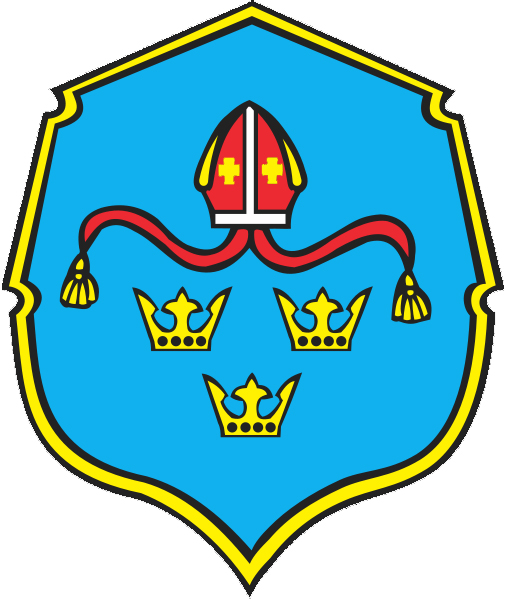 